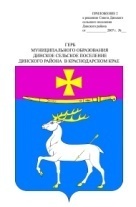 СоветДинского сельского поселения Динского районаРЕШЕНИЕот 27.01.2022 						                                     № 198-38/4станица ДинскаяОб утверждении итогов первого этапа конкурса на звание «Лучший орган территориального общественного самоуправления», проведенного на территории Динского сельского поселения Динского района в 2021 годуВ соответствии с постановлением Законодательного Собрания Краснодарского края от 28.02.2007 № 2936-П «О краевом конкурсе на звание «Лучший орган территориального общественного самоуправления», решением Совета Динского сельского поселения Динского района от 20.02.2012 №190-29/2 «О конкурсе на «Лучший орган территориального общественного самоуправления» Динского сельского поселения Динского района», на основании протокола заседания комиссии по проведению конкурса на звание «Лучший орган территориального общественного самоуправления» Динского сельского поселения Динского района от 17.01.2022, Совет Динского сельского поселения Динского района р е ш и л: 1. Утвердить следующие итоги первого этапа конкурса на звание «Лучший орган территориального общественного самоуправления» (далее –конкурс), проведенного на территории Динского сельского поселения Динского района в 2021 году, с учетом оценки показателей, характеризующих работу органов территориального общественного самоуправления Динского сельского поселения Динского района:1.1. Орган территориального общественного самоуправления Динского сельского поселения Динского района №7, руководитель Зотова Таисия Игнатьевна - 41 балл;1.2. Орган территориального общественного самоуправления Динского сельского поселения Динского района №8, руководитель Улезько Сергей Алексеевич - 62 балла;1.3. Орган территориального общественного самоуправления Динского сельского поселения Динского района №16, руководитель Сухоненко Анна Ивановна -57 баллов.2. Определить победителем первого этапа конкурса орган территориального общественного самоуправления Динского сельского поселения Динского района №8, руководитель Улезько Сергей Алексеевич.3. Администрации Динского сельского поселения Динского района (Литвинов В.А.) информировать участников первого этапа конкурса через средства массовой информации о результатах первого этапа конкурса.4. Контроль за выполнением настоящего решения возложить на комитет по социальным вопросам, культуре и спорту Совета Динского сельского поселения Динского района (Светов В.И.).5. Настоящее решение вступает в силу со дня его подписания.Председатель Совета Динского сельского поселения Динского района									В.А. БеспалькоИсполняющий обязанности главы Динского сельского поселения Динского района							                   Е.В. Чабанова